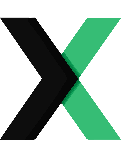 Data ValidationData ValidationDataValidationAdds data validation to a range of cells in a worksheet.ValidationTypeSets or returns the type of data validation to apply to a range of cells.InputTitleSets or returns the title of the input message that appears when a user selects a cell with data validation.InputMessageSets or returns the text of the input message that appears when a user selects a cell with data validation.ErrorTitleSets or returns the title of the error message that appears when a user enters invalid data in a cell with data validation.ErrorMessageSets or returns the text of the error message that appears when a user enters invalid data in a cell with data validation.ShowInputDetermines whether to display the input message when a user selects a cell with data validation.ShowErrorDetermines whether to display the error message when a user enters invalid data in a cell with data validation.InCellDropdownDetermines whether to display a dropdown arrow in cells with data validation that allow a list.IgnoreBlankDetermines whether to allow blank cells when validating data.Formula1Sets or returns the first value or expression to use in a data validation rule.Formula2Sets or returns the second value or expression to use in a data validation rule, if applicable.AddAdds a data validation rule to a range of cells.ModifyModifies an existing data validation rule for a range of cells.DeleteDeletes the data validation rule for a range of cells.